KATOLIČKA OSNOVNA ŠKOLA SVETE URŠULE42 000 VaraždinUršulinska 1PROSLAVADANA  ŠKOLEna blagdan sv. Uršuleu PETAK 21. listopada 2016.PROGRAM: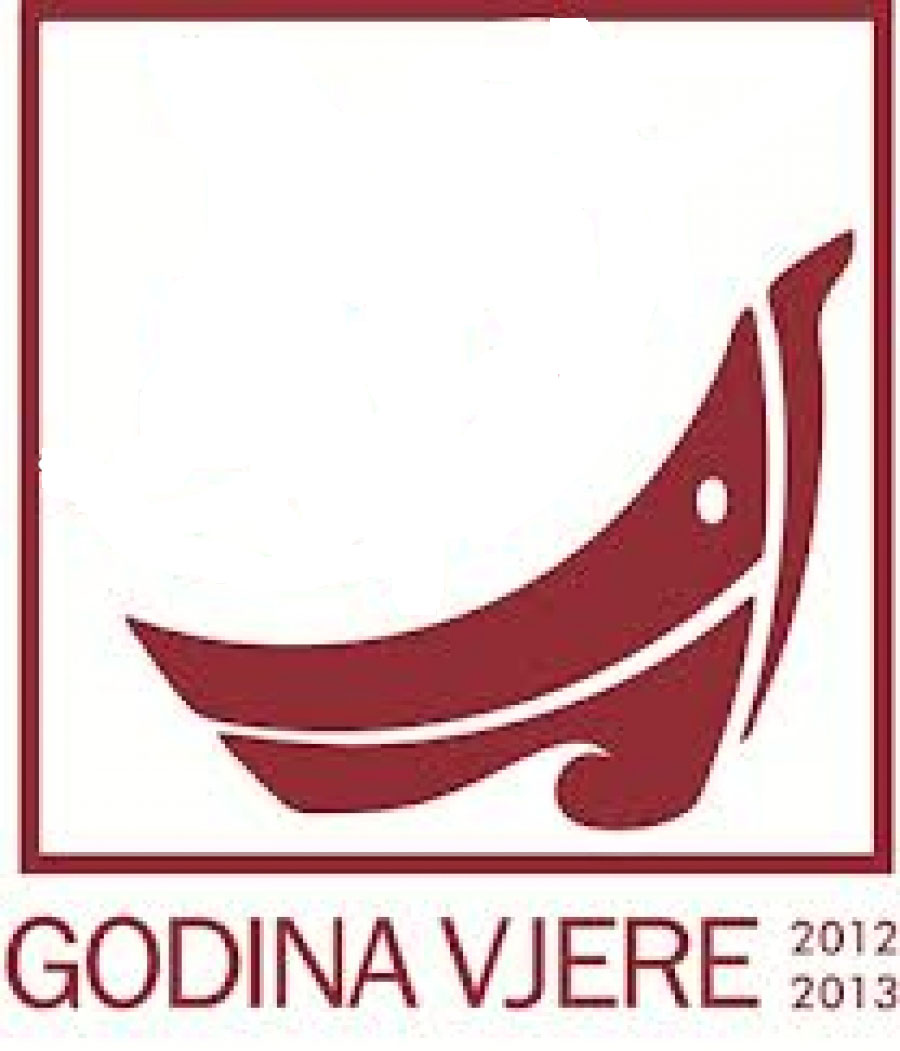 17,00  sveta Misa u Uršulinskoj crkvi           -poslije svete Mise priredba             i druženje Dođite  da zajedno  s nama             proslavite Dan  naše Škole!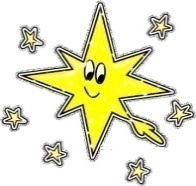                                        Učenici i djelatnici Škole